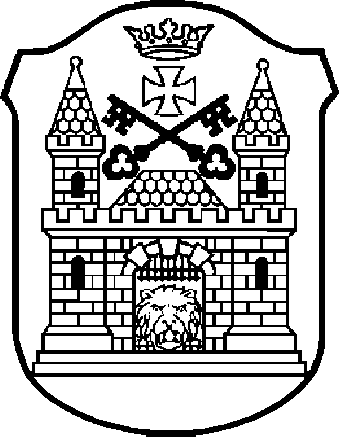 RĪGAS 47.VIDUSSKOLASkaistkalnes iela 7, Rīga, LV-1004, tālrunis 67629267, e-pasts r47vs@riga.lvRīgā30.08.2018.                                                                                         Nr. VS47-18-117-rsRīgas 47.vidusskolas izglītojamiem un viņu vecākiemPar Rīgas 47.vidusskolas izglītojamo un viņu vecāku personas datu apstrādi	Rīgas pilsētas pašvaldības Rīgas 47.vidusskola, Skaistkalnes iela 7, Rīga, LV-1004, tālrunis 67629267, e-pasts r47vs@riga.lv ir pārzinis Jūsu un Jūsu bērna personas datu apstrādei.	Informējam, ka Rīgas 47.vidusskola (turpmāk – izglītības iestāde) apstrādā Jūsu bērna un Jūsu personas datus, atbilstoši Eiropas Parlamenta un Padomes regulas 2016/679 ‘’Par fizisku personu aizsardzību attiecībā uz personas datu apstrādi un šādu datu brīvu apriti’’ un ar ko atceļ Direktīvu 95/46EK (Vispārīgā datu aizsardzības regula) prasībām.	Datu aizsardzības regula pieejama: https://eur-lex.europa.eu/legal-content/LV/TXT/?uri=CELEX%3A32016R0679.Kādas datu kategorijas apstrādā skola par izglītojamo?Skola apstrādā šādas datu kategorijas par izglītojamo:Identificējošā informācija (vārds, uzvārds, personas kods, dzimšanas dati) un kontaktinformācija (adrese un tālruņa numurs).Izglītojamo raksturojošu informāciju piem., tautība, valoda, dzimums, pārtikas nepanesamība, invaliditātes esamība u.c.Informāciju, kas ir nepieciešama, lai nodrošinātu izglītojamo drošību un aizsardzību skolā, piem., tiesas spriedumi, bāriņtiesas lēmumi u.c.Informācija par speciālās izglītības nepieciešamību.Informācija par bērna veselības stāvokli. Informācijas par skolas apmeklējumiem, piem., apmeklēto nodarbību skaits, prombūtņu skaits.Informāciju no iepriekšējām izglītības iestādēm, ja tādas ir bijušas.Informāciju par sekmēm, piemēram, novērtējumi un sasniegumi, kā arī par pieteikumiem dalībai olimpiādēs un olimpiāžu rezultāti.Informācija par uzvedību izglītības iestādē.Informāciju, kas ir nepieciešama mācību procesa nodrošināšanai, piem., audio vai video ieraksti.Par Jums kā bērna likumisko pārstāvi izglītības iestāde apstrādā šādas datu kategorijas: Identificējošā informācija ( vārds, uzvārds, personas kods) un kontaktinformācija   (adrese un tālruņa numurs, e-pasta adrese).Izglītības iestāde apstrādā Jūsu personas datus, lai nodrošinātu normatīvajos aktos noteiktās prasības un pienākumus, kā arī lai sazinātos ar Jums.Kādiem mērķiem skola apstrādā Izglītojamā personas datus?Izglītojamā personas datu kategorijas, pamatojoties uz Vispārīgās datu aizsardzības regulas 6.panta 1.punkta c) un e) apakšpunktiem, apstrādā šādiem mērķiem:Organizēt un nodrošināt mācību procesu, t.sk. uzraudzīt izglītojamā mācību priekšmetu apgūšanas progresu un izglītības vajadzības.Izglītības iestādes pedagoģiskā procesa organizēšanai, lai nodrošinātu nepieciešamās obligātās dokumentācijas uzturēšanu elektroniskā veidā ( E-klase), kā arī nodrošinātu Izglītības iestādes saziņu ar skolēna likumisko pārstāvi un skolēnu.Apliecināt Rīgas pilsētas pašvaldības vispārējās izglītības iestādē izglītojamā statusu bez elektroniskas identifikācijas un autentifikācijas, nodrošināt maksāšanas līdzekļa, ar kuru veic norēķinus par ēdināšanu izglītības iestādē nodrošināšanu, kā arī skolēnu brīvpusdienu uzskaiti no pirmās līdz devītajai klasei (skolēna e-karte).Uzraudzīt izglītojamā veselības stāvokli, t.sk. izvērtēt bērna intelektuālās spējas un mācīšanās grūtību iemeslus pedagoģiski medicīniskajā komisija, kā arī nodrošināt medicīniskās palīdzības sniegšanu nepieciešamības gadījumā.Mācību grāmatu nodrošināšanai skolas bibliotēkā.Informējam, ka augstāk norādītajiem mērķiem, personas datu apstrādes tiesiskais pamats ir norādīts šādos normatīvajos aktos, bet ne tikai : Vispārējās izglītības likums, Profesionālās izglītības likums, Ministru kabineta 2005.gada 18.oktobra noteikumi Nr.779 “Noteikumi par vispārējās izglītības iestāžu pedagoģiskā procesa organizēšanai nepieciešamo obligāto dokumentāciju”, Ministru kabineta 2007.gada 6.marta noteikumi Nr.165 “Noteikumi par profesionālās izglītības iestāžu pedagoģiskā procesa un eksaminācijas centru profesionālās kvalifikācijas ieguves organizēšanai obligāti nepieciešamo dokumentāciju”, Ministru kabineta 2015.gada 13.oktobra noteikumi Nr.591 “Kārtība, kādā izglītojamie tiek uzņemti vispārējās izglītības iestādes un speciālajās pirmsskolas izglītības grupas un atskaitīti no tām, kā arī pārcelti uz nākamo klasi”, Ministru kabineta 2010.gada 17.augusta noteikumi Nr.788 “Valsts izglītības informācijas sistēmas saturs, uzturēšanas un aktualizācijas kārtība”, Rīgas domes 2014.gada 8.jūlija lēmums Nr. 1351 Par personalizēto viedkarti “Skolēna e-karte”, Rīgas domes 2016.gada 20.decembra lēmums Nr.4640 “Par izglītojamiem, kuru ēdināšanas izmaksas sedz Rīgas pilsētas pašvaldība”, Ministru kabineta 2012.gada 16.oktobra noteikumi Nr.709 “Noteikumi par pedagoģiski medicīniskajām komisijām”.Informācija par Skolēna e-karti ir pieejama :http://www.rigassatiksme.lv/lv/biletes/e-talonu-veidi/skolena-e-karte/.Izglītojamā personas datu kategorijas, pamatojoties uz Vispārīgās datu aizsardzības regulas 6.panta 1.punkta a) un f)apakšpunktiem apstrādā, šādiem mērķiem:Nodrošināt interaktīvu mācību procesu, izmantojot mūsdienu informācijas tehnoloģijas.Izglītojamā dalība mācību priekšmetos, ko finansē Eiropas Savienība.Izvērtēt izglītojamā izglītības vajadzības.Lai veidotu un atspoguļotu skolas dzīvi un vēsturi;Izglītības procesa pārvaldības plānošanai un prognozēšanai, pētniecības un statistiskajai analīzei, tostarp tai, kas ir noteikta tiesību aktos.Izmantot izglītojamā fotogrāfijas skolas publikācijās, skolas tīmekļa vietnē ( tikai ar vecāku rakstveida piekrišanu).Lai nodrošinātu izglītojamā drošību un īpašuma aizsardzību (t.sk. videonovērošana).Informējam, ka attiecībā uz izglītojamā fotografēšanu, attēlu vai ierakstu publiskošanu, ko veic izglītības iestāde, likumiskie pārstāvji tiek informēti atsevišķi, kā arī noteiktos gadījumos tiek prasīta attiecīga piekrišana to veikt. Izglītojamajam, vecākiem/ aizbildņiem ir jāzina, ka situācijās, kad ģimenes locekļi vai draugi personīgai lietošanai fotografē vai veic video ierakstu, datu aizsardzības jomas tiesību akti netiks piemēroti. Informējam, ka augstāk norādītajiem mērķiem ir nepieciešams veikt izglītojamo personas datu apstrādi, lai nodrošinātu bērna intelektuālo attīstību, spēju orientēties informācijas resursos, aktivitāti, izmantojot informācijas tehnoloģiju resursus, ņemot vērā mūsdienu digitālo attīstību. Lai nodrošinātu kvalitatīvāku izglītību nākotnē, ir nepieciešams veikt pētniecības darbus izglītības jomā. Informējam, ka situācijā, kad Jūsu bērns ( kā identificējams datu subjekts) tiks izmantots pētniecības nolūkiem, izglītības iestāde Jūs informēs atsevišķi.Papildus informējam, ka Izglītojamā personas dati tiks izmantoti vēsturiskiem mērķiem , lai nodrošinātu informācijas pēctecību nākamām paaudzēm par skolas dzīvi, ka arī Izglītojamā personas dati var tikt izmantoti dažādu pētniecības darbu veikšanai  un statistikas nodrošināšanai. Informējam, ka statistikas informācijā tiks atspoguļoti anonīmi personas dati.Kurām trešajām personām skola nodos izglītojamā personas datus?Informējam, ka Izglītojamā personas datus skola nepieciešamības gadījumā nodos šādām trešajām pusēm:Valsts izglītības informācijas sistēmai, kuras pārzinis ir Izglītības ministrija.Citas izglītības iestādes, ja Skolēns izvēlas mācīties citā izglītības iestādē.Medicīnas iestādei vai ārstniecības personai, ja skolēnam rodas neatliekama vajadzība pēc medicīniskās palīdzības.Rīgas pilsētas pašvaldības Izglītības, sporta un kultūras departamentam.Rīgas pašvaldības sabiedrībai ar ierobežotu atbildību “Rīgas satiksme”.Bērnu tiesību aizsardzības iestādēm, jo to nosaka normatīvie akti. Personām, kuras nodrošina mācību procesu, izmantojot Eiropas Savienības finansējumu.Apstrādātājiem, kuri nodrošina informācijas un komunikācijas tehnoloģiju tehniskā atbalsta nodrošināšanu. Cik ilgi skola glabās Izglītojamā datus? Informējam, ka izglītības iestāde glabās Jūsu bērna un Jūsu personas datus saskaņā ar normatīvajos aktos noteiktajiem termiņiem. Ja normatīvajā aktā nav noteikts personas datu glabāšanas termiņš, tad skola glabās personas datus tik ilgi, cik ilgi tas ir nepieciešams personas datu apstrādes mērķa sasniegšanai. Savukārt, attiecībā uz personas datu apstrādi, kurai Jūs kā vecāks izteiksiet piekrišanu, skola apstrādās personas datus līdz brīdim, kamēr neatsauksiet savu piekrišanu vai līdz bērna pilngadības sasniegšanai, vai līdz attiecīgā mērķa sasniegšanai.Kādas Jums kā likumiskajam pārstāvim ir tiesības? Jums kā likumiskajam pārstāvim ir šādas tiesības:ja par Jūsu bērnu vai Jums skolā apstrādā nepareizus/neprecīzus/neaktuālus personas datus, lūgt skolai precizēt nepareizos/neprecīzos/neaktuālos personas datus;piekļūt Jūsu vai Jūsu bērna personas datiem, proti, lūgt skolai informāciju, kādus personas datus skola apstrādā par Jūsu bērnu vai Jums. Papildus tam Jums ir tiesības saņemt kopijas;lūgt sava bērna vai Jūsu personas datu dzēšanu. Informējam, ka skola nedzēsīs Jūsu bērna vai Jūsu personas datus, ja personas datu apstrādi nosaka normatīvie akti;nodrošināt datu pārnesamību, proti, lūgt skolai nosūtīt tās rīcībā esošos personas datus citai iestādei elektroniski. Informējam, ka šo tiesību var realizēt, ja personas dati ir elektroniskā formā;lūgt ierobežot Jūsu bērna vai Jūsu personas datus noteiktos gadījumos, piemēram, ja Jūs norādāt, ka skola apstrādā neprecīzus personas datus. Tad skola ierobežos personas datu apstrādi uz brīdi, kamēr tiek pārbaudīta personas datu pareizība;vērsties ar sūdzību Datu valsts inspekcijā, ja uzskatāt, ka skola pretlikumīgi apstrādā Jūsu bērna vai Jūsu personas datus.Rīgas domes Datu aizsardzības un informācijas tehnoloģiju drošības centra veic personas datu aizsardzības speciālista funkcijas pašvaldībā, adrese Elijas iela 17, Rīga;tālr.nr.67223131,elektroniskā pasta adrese (pasts@dvi.gov.lv), kurā Jūs variet vērsties ja Jums ir sūdzības, ierosinājumi par izglītības iestādē veikto personas datu apstrādi un aizsardzību.Direktore										I. KareļinaSalaka 67629267